A. Phần đọc:I. Đọc thành tiếng (6 điểm)Giáo viên cho học sinh bốc phiếu và đọc bài ( thời gian chuẩn bị 2 phút).II. Đọc – hiểu (4 điểm) ( thời gian làm bài 20 phút)	* Đọc bài văn sau và làm bài tập.Bé Chi tập vẽ	Bé Chi rất mê vẽ. Bé tập vẽ suốt sáng. Bé vẽ chú cún con mắt tròn ươn ướt. Bé vẽ đàn cá nhỏ trong hồ. Bé tập vẽ khóm tre giữa làng. Bé vẽ khóm bí đỏ bà trồng, quả to như bát tô. Bé tập vẽ phố xá hôm Tết tấp nập xe cộ. Bé vẽ hết trang vở mẹ tặng hôm qua.Em hãy khoanh vào chữ cái đặt trước câu trả lời đúng.Câu 1: Bé Chi rất mê làm gì? ( 1 điểm)Câu 2: Bé Chi vẽ những gì? ( 1 điểm)	A. mặt trăng, chú cún, quả bí	B. chú cún con, đàn cá, khóm tre	C. chú cún, đàn cá, khóm tre, khóm bí, phố xá	D. chú cún, đàn cá, khóm tre, khóm bí, xe cộ, trang vởCâu 3: Nối câu thích hợp ( 1 điểm)Câu 4: Viết tiếp câu để được câu đúng nội dung bài ( 1 điểm). Bé Chi vẽ………………………………………………………...............................……Giáo viên coi, chấm...............................................................PHIẾU ĐỌC THÀNH TIẾNG ( 6 điểm)	* GV cho học sinh bắt thăm, đọc bài và trả lời câu hỏi.Đầm sen	Nhà dế mèn bên đầm sen. Lá sen, búp sen đu đưa khi gió về. Mùa sen nở, đầm sen thật êm ả. Sen thơm nức. Đó là chỗ cá cờ, cá rô, cá chép, cua đá rì rầm nô đùa. Đêm về, dế mèn rủ bạn đến bên đầm sen ca hát và tập đàn. Ngỡ như Tết sắp về bên đầm sen.	Câu hỏi: Bên đầm sen có những gì?Quà ra Nam YếtMẹ sắp đi thăm Nam Yết thăm bố. Việt xin phép mẹ đem tiền tiết kiệm mua cam, mua mít, mua cả gà nhỏ, vịt con, chó xù … làm quà cho các chiến sĩ. Việt còn nhờ mẹ mua cả chim sơn ca, chim yểng đem ra Nam Yết. Ở đó xa đất liền nên rất cần có thêm bạn quý.	Câu hỏi:  Việt mua gì làm quà cho các chiến sĩ?Thăm nhà dì HiềnNghỉ Tết, mẹ cho bé Liên về Côn Sơn thăm dì Hiền. Ở nhà dì nhìn ngọn thông mướt quá. Nhà dì có chú cún con rất đẹp. Bé vuốt ve nó suốt. Trưa, dì cuốn chả lá lốt cho bé ăn. Món chả của dì vừa thơm vừa ngon. Bé tít mắt khen: “ Chả dì làm ngon hết ý!”	Câu hỏi: Nghỉ Tết mẹ cho bé Liên đi đâu?Nắng sớm và lá đỏKhi muôn vật còn đang ngon giấc, nắng sớm đã đưa mắt ngắm trần gian. Nó ghé thăm bác bàng già nua, khắc khổ. Mùa thu sắp hết, bác buồn vì sắp xa lá đỏ. Nắng đến bên bác, nhẹ nhàng vuốt ve lá đỏ:”Cố gắng lên bạn nhé! Hẹ sang năm sẽ gặp lá đỏ”.	Câu hỏi: Nắng nói gì với lá đỏ?Đi họcThỏ ngọc  đang đi học thì gặp sóc. Sóc ôm một quả bóng to. Sóc rủ thỏ ngọc nghỉ chân để đá bóng. Thỏ ngọc đáp: “Đang đi học, chớ đá bóng. Bố mẹ sẽ không yên tâm khi tớ tự đi học”.Nghe xong, sóc chợt nhớ cô sơn ca luôn dặn: “ Chỉ nên đá bóng ở sân”. Nó liền đi học cùng thỏ.	Câu hỏi: Sóc rủ thỏ ngọc làm gì?Cả nhà chăm chỉỞ nhà Lan, bố sửa chữa bàn ghế cho mẹ. Mẹ đi chợ để chị Tâm làm cơm. Chị Tâm vừa làm cơm vừa giúp bé Lan tập vẽ. Bé Lan vẽ xong thì giúp bà đi bộ qua thăm nhà thím Thu.Bé nghĩ: “ Cả nhà mình chăm chỉ quá!”	Câu hỏi: Chị Tâm làm gì?Trung thu của béĐêm Trung thu trăng sáng vằng vặc, bé và các bạn đi rước đèn đón chị Hằng. Nhạc vang lên, bạn bè cùng múa hát, phá cỗ. Lễ rước đèn tưng bừng khắp con phố. Bé ước lớn lên được gặp chị Hằng, cùng chị đến vùng xa tặng quà cho các bạn nhỏ khó khăn.	Câu hỏi: Bé ước gì?Trưa hèTrưa mùa hè, nắng vàng như mật ong. Những chú sơn ca đang múa hát trên đồng lúa. Lúa chín như tấm thảm rộng lớn vàng rực. Tiếng hát lúc trầm, lúc bổng, đem hương thơm của lúa chín vang cùng gió lan xa. Quê em đẹp quá!	Câu hỏi: Lúa chín đẹp như nào?Họ và tên:……………………………..…………- Lớp: 1……B. PHẦN VIẾT:1.Chính tả tập chép (6 điểm) Giáo viên cho học sinh chép ra giấy ô li					Nắng sớmMùa hè, nắng sớm hắt lên làm nhuộm hồng cả không gian. Chim chiền chiện hát ca trên đồng lúa. Nắng ấm làm lúa chín vàng, thơm nức.2. Bài tập: (4 điểm)Bài 1.  (M1) Điền g hay gh............. i chép                    con .............à              nhà .......aBài 2.  (M1) Điền c hay kBài 3. Viết từ phù hợp với tranh sau  (M2)Bài 4. Nối từ (cụm từ) để được câu hoàn chỉnh  (M2)A. PHẦN ĐỌC:I. ĐỌC THÀNH TIẾNG: (6 ĐIỂM)+ Thao tác đọc: Tư thế đọc, cách đưa mắt đọc, phát âm rõ các âm vần khó, cần phân biệt: (1 điểm)+ Đọc trơn, đúng tiếng, từ, cụm từ, câu ( không sai quá 10 tiếng): (1 điểm)+ Tốc độ đạt yêu cầu( tối thiểu 20 tiếng/1 phút):  : (1 điểm)+ Âm lượng đọc vừa đủ nghe: (1 điểm)+ Ngắt, nghỉ hơi đúng ở các dấu câu, các cụm từ: (1 điểm)+ Trả lời đúng câu hỏi về nội dung đoạn đọc: (1 điểm)II. ĐỌC HIỂU: (4 ĐIỂM)B. PHẦN VIẾT:1. ViÕt bµi  ( 6 ®iÓm)* Chó ý:+ Tốc độ đạt yêu cầu: 2 điểm+ Chữ viết rõ ràng, viết đúng kiểu chữ, cỡ chữ: 1 điểm+ Viết đúng chính tả ( không mắc quá 5 lỗi): 2 điểm+ Tr×nh bµy ®óng quy ®Þnh, viÕt s¹ch, ®Ñp: 1  điểm2. Bài tập ( 4 ®iÓm): Mỗi bài đúng được 1 điểmBài 1: (1 điểm) Điền g hay ghBài 2: (1 điểm) Điền c hay kBài 3: (1 điểm) Viết từ phù hợp với tranhBài 4: (1 điểm) Nối từ (cụm từ) để được câu hoàn chỉnh Câu 1. ( 1 điểm)   Điền số thích hợp vào ô trống (M1) Câu 2.  ( 1 điểm) Viết số thích hợp vào ô trống (M1)    Câu 3. ( 1 điểm) Trong các số: 4, 8; 1; 10  là  (M2)   Câu 4. ( 1 điểm) Đánh dấu  vào những phép tính có kết quả bằng 6. (M2)Câu 5. Các số 3, 0, 9, 8, 6 được sắp xếp theo thứ tự từ bé đến lớn là : ( 1 điểm)  (M2).............................................................................................Câu 6. Nối kết quả với phép tính đúng ( 1 điểm) (M2)Câu 7. Tính( 1 điểm)  (M2)        10 - 6  =……                         6 + 0 - 4 = …….                              4 + 5  =...…..                         2 + 7 - 0  =…….                       Câu 8. Điền dấu (>,<. =) thích hợp vào chỗ chấm (1 điểm) (M3)         10 – 3 .........4 + 4              9 – 6 ......... 4 + 3     7 – 2  ......... 5 - 1                3 + 4..........5 + 2Câu 9.a,Quan sát tranh rồi viết phép tính thích hợp (0,5 điểm)  (M2)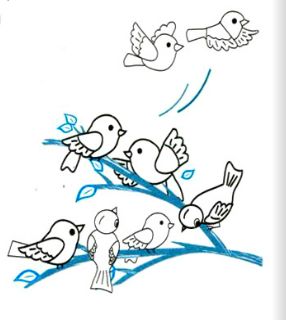 b, Điền số thích hợp vào ô trống. Sao cho hình giống nhau điền số giống nhau. ( 0,5 điểm)  (M3)Câu 10. Cho các số: 2, 8, 6 hãy viết các phép tính thích hợp (1 điểm)  (M3)....................................................................................................................................................................................................................................................................................................................................................................................................................................................Câu 1. ( 1 điểm)   Điền số thích hợp vào ô trống - Mỗi ý đúng được 0,25 điểm- Đáp án: 10; 7; 9; 5Câu 2.  ( 1 điểm) Viết số thích hợp vào ô trống- Mỗi ý đúng được 0,5 điểm- Đáp án:Câu 3. ( 1 điểm) Trong các số: 4, 8; 1; 10  là:- Mỗi ý đúng được 0,5 điểm- Đáp án:Câu 4. ( 1 điểm) Đánh dấu  vào những phép tính có kết quả bằng 6. - Mỗi ý đúng được 0,25 điểm- Đáp án:Câu 5. ( 1 điểm) Các số 3, 0, 9, 8, 6 được sắp xếp theo thứ tự từ bé đến lớn là : - Sắp xếp đúng được 1 điểm, sai không cho điểm.- Đáp án: 0, 3, 6, 8, 9Câu 6. (1 điểm-Mỗi ý đúng được 0,25 điểm)Câu 7. Tính( 1 điểm)  - Mỗi phép tính đúng được 0,25 điểm- Kết quả        10 - 6  = 4                      6 + 0 - 4 = 2                          4 + 5  = 9                        2 + 7 - 0  = 9                      Câu 8. Điền dấu (>,<. =) thích hợp vào chỗ chấm (1 điểm) (M3)         10 – 3  < 4 + 4              9 – 6 < 4 + 3     7 – 2  > 5 - 1                3 + 4 = 5 + 2Câu 9.a,Viết đúng phép tính được 0,5 điểm  b, 0,5 điểm - Mỗi phép tính đúng được 0,25 điểmCâu 10. Cho các số: 2, 8, 6 hãy viết các phép tính thích hợp (1 điểm)  - Mỗi ý đúng được 0,25 điểm- Đáp ánTRƯỜNG TIỂU HỌC TÁI SƠNHọ và tên:……………………………..…………Lớp:……….BÀI KIỂM TRA CUỐI HỌC KÌ IMÔN TIẾNG VIỆT - LỚP 1 (PHẦN ĐỌC)NĂM HỌC: 2022- 2023ĐIỂMNHẬN XÉT CỦA GIÁO VIÊN                           …………………………………………………………………………………………………….…..…………………………………………………………………………………………………….…..A. hátB. tập võC. múaD. tập vẽUBND HUYỆN TỨ KỲTRƯỜNG TIỂU HỌC TÁI SƠNBÀI KIỂM TRA CUỐI HỌC KÌ IMÔN TIẾNG VIỆT - LỚP 1 (PHẦN ĐỌC)NĂM HỌC : 2022- 2023UBND HUYỆN TỨ KỲTRƯỜNG TIỂU HỌC TÁI SƠNBÀI KIỂM TRA CUỐI HỌC KÌ IMÔN TIẾNG VIỆT - LỚP 1 (PHẦN VIẾT)NĂM HỌC : 2022- 2023quả  …. amđàn   ….. iếncá      …. ờ…. ì cọ.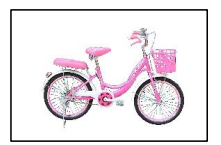 ...........................................................................................................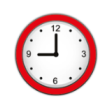 ..........................................................................................UBND HUYỆN TỨ KỲTRƯỜNG TIỂU HỌC TÁI SƠNĐÁP ÁN+HƯỚNG DẪN CHẤMMÔN TIẾNG VIỆT - LỚP 1 NĂM HỌC : 2022- 2023Câu1234Đáp ánACCô thương Hà ---> vì Hà luôn chăm ngoan.Mẹ cho bé về quê ---> thăm bà ốm.Bé chi vẽ rất say sưa..v.v...Điểm1111ghi chépcon gànhà gaquả  camđàn k iếncá cờkì cọ.xe đạpđồng hồTRƯỜNG TIỂU HỌC TÁI SƠNHọ và tên:……………………………………...............………Lớp: ………………TRƯỜNG TIỂU HỌC TÁI SƠNHọ và tên:……………………………………...............………Lớp: ………………TRƯỜNG TIỂU HỌC TÁI SƠNHọ và tên:……………………………………...............………Lớp: ………………BÀI KIỂM TRA CUỐI HỌC KÌ IMÔN TOÁN - LỚP 1NĂM HỌC : 2022- 2023ĐIỂMNHẬN XÉT CỦA GIÁO VIÊN      ……………………………………………………………………………….……………….…..……………………………………………………………………………………………..……..NHẬN XÉT CỦA GIÁO VIÊN      ……………………………………………………………………………….……………….…..……………………………………………………………………………………………..……..014910651Số lớn nhất là : …....…. Số bé nhất là :………….               +                  =  10               +                  +                   = 6UBND HUYỆN TỨ KỲTRƯỜNG TIỂU HỌC TÁI SƠNĐÁP ÁN+HƯỚNG DẪN CHẤMMÔN TOÁN - LỚP 1 NĂM HỌC : 2022- 2023012345678910109876543210Số lớn nhất là : 10Số bé nhất là : 1               +                  =  10               +                  +                   = 62+6=88 - 2 = 66+2=88 - 6 = 2